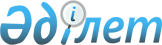 О признании утратившим силу некоторых решений Урджарского районного маслихатаРешение Урджарского районного маслихата области Абай от 11 апреля 2023 года № 1-13/VIII. Зарегистрировано Департаментом юстиции области Абай 13 апреля 2023 года № 39-18
      В соответствии с пунктом 5 статьи 7 Закона Республики Казахстан "О местном государственном управлении и самоуправлении в Республике Казахстан" Урджарский районный маслихат РЕШИЛ:
      1. Признать утратившим силу решения Урджарского районного маслихата:
      от 20 марта 2018 года №25-263/VI "Об утверждении Методики оценки деятельности административных государственных служащих корпуса "Б" государственного учреждения "Аппарат Урджарского районного маслихата" (зарегистрировано в Реестре государственной регистрации нормативных правовых актов за № 5604), в том числе:
       от 6 апреля 2022 года № 14-228/VII "О внесении изменений в решение Урджарского районного маслихата от 20 марта 2018 года № 25-263/VI "Об утверждении Методики оценки деятельности административных государственных служащих корпуса "Б" государственного учреждения "Аппарат Урджарского районного маслихата".
      2. Настоящее решение вводится в действие по истечении десяти календарных дней после дня его первого официального опубликования.
					© 2012. РГП на ПХВ «Институт законодательства и правовой информации Республики Казахстан» Министерства юстиции Республики Казахстан
				
А. Омаров
